North East School Division 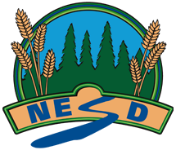 Unpacking Outcomes Interior Design & Decorating 30
Module 4: Cultural Influences (Core)Unpacking the Outcome Unpacking the Outcome Unpacking the Outcome Examine --> influence of cultureExamine --> influence of cultureExamine --> influence of cultureOutcome (circle the verb and underline the qualifiers) Outcome (circle the verb and underline the qualifiers) Outcome (circle the verb and underline the qualifiers) Examine the influence of culture in interior design and decorating.Examine the influence of culture in interior design and decorating.Examine the influence of culture in interior design and decorating.KNOW UNDERSTAND BE ABLE TO DO Vocabulary: Human centered (focus on people, functional aesthetic), cultural appropriation vs cultural appreciation, ethical, sacred symbol, cultural influenceCulture affects housing (*1): • size and structure of home; • multigenerational living; • religion and spirituality; • cultural expression; • communal space; and, • private spaces.That design is human-centeredThat cultural and global influences impact design, decorating and housing preferencesThat design can show cultural appreciation as well as cultural appropriationThat we can celebrate cultural influences by showing ethical cultural appreciationa. Discuss how design is human-centered b. Explore how cultural and global influences impact interior design and decorating. c. Investigate how culture affects housing preferences, considering factors (*1)d. Recognize influences of First Nations, Métis and Inuit cultures on interior design and decorating choices. e. Provide examples of the influences of various cultures globally on interior design and decorating choices. f. Differentiate between cultural appropriation and cultural appreciation. g. Explain ethical cultural appreciation (e.g., buying from ethical sources, buying from the maker, avoiding misuse of sacred symbols) in interior design and decorating. h. Discuss how to celebrate cultural influences in interior design and decorating.ESSENTIAL QUESTIONS ESSENTIAL QUESTIONS ESSENTIAL QUESTIONS Why is design human-centered?How can culture influence design and decorating?How can we show ethical appreciation as opposed to cultural appropriation?Why is design human-centered?How can culture influence design and decorating?How can we show ethical appreciation as opposed to cultural appropriation?Why is design human-centered?How can culture influence design and decorating?How can we show ethical appreciation as opposed to cultural appropriation?